ՀԱՅԱՍՏԱՆԻ ՀԱՆՐԱՊԵՏՈՒԹՅԱՆ ՀԱՇՎԵՔՆՆԻՉ ՊԱԼԱՏ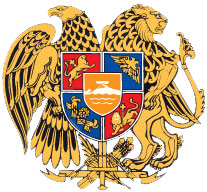 ԸՆԹԱՑԻԿ ԵԶՐԱԿԱՑՈՒԹՅՈՒՆՀՀ ԱԶԳԱՅԻՆ ԱՆՎՏԱՆԳՈՒԹՅԱՆ ԾԱՌԱՅՈՒԹՅԱՆ 2020 ԹՎԱԿԱՆԻ ՊԵՏԱԿԱՆ ԲՅՈՒՋԵԻ ԻՆՆ ԱՄԻՍՆԵՐԻ ԿԱՏԱՐՄԱՆ ՆԿԱՏՄԱՄԲ ՀԱՇՎԵՔՆՆՈՒԹՅԱՆ ԱՐԴՅՈՒՆՔՆԵՐԻ ՎԵՐԱԲԵՐՅԱԼ2021ԲովանդակությունՆերածական մաս                                                                                          3 էջԱմփոփագիր                                                                                                 4 էջՀաշվեքննության օբյեկտի ֆինանսական ցուցանիշները                                                                5 - 8 էջերԱնհամապատասխանությունների և խեղաթյուրումների կամ դրանցբացակայության վերաբերյալ գրառումներ                                            8 -10 էջերԱրձանագրված այլ փաստեր                                                               10 -11 էջերՀետհսկողական գործընթաց                                                                       11 էջ  Առաջարկություններ                                                                                     11 էջ  ՆԵՐԱԾԱԿԱՆ ՄԱՍԱՄՓՈՓԱԳԻՐ	2020 թվականի նախորդ հաշվեքննությունով արձանագրվել էր, որ «Պաշտպանության բնագավառի այլ ծախսեր» միջոցառման շրջանակում «այլ ընթացիկ դրամաշնորհներ» հոդվածով՝ 3,686.5 հազ. դրամ նախորդ տարիներից փոխանցված դեբիտորական պարտքից 2020 թվականի հուլիսի 1-ի դրությամբ մարվել էր 2,652.4 հազ. դրամ, ևս  196.1 հազ. դրամ մարվել է 2020 թվականի երրորդ եռամսյակում, և 2020 թվականի սեպտեմբերի 30-ի դրությամբ  դեբիտորական պարտքը կազմել է 838.0 հազ. դրամ: 	ՀՀ ազգային անվտանգության ծառայության կողմից ներկայացված 2020 թվականի ինն ամիսների ֆինանսական հաշվետվությունների  ուսումնասիրությունից պարզվել է, որ 2020 թվականի երրորդ եռամսյակի ընթացքում առաջացել են կրեդիտորական պարտքեր: Այսպես, «Ազգային անվտանգության համակարգի տեխնիկական հագեցվածության բարելավում» միջոցառման «վարչական սարքավորումներ» հոդվածով «Բի-Լայն» ՍՊԸ կրեդիտորական պարտքը կազմել է 97,628.8 հազ. դրամ: «Ազգային անվտանգության համակարգի տրանսպորտային սարքավորումների հագեցվածության բարելավում» միջոցառման «տրանսպորտային սարքավորումներ» հոդվածով կրեդիտորական պարտքը կազմել է 62,900.0 հազ. դրամ, որից «Կապիտալ Մոթորս» ՍՊԸ կրեդիտորական պարտքը կազմել է 34,500.0 հազ. դրամ, «Մեգամոթորս» ՍՊԸ՝ 19,600.0 հազ. դրամ և «Կարկոմավտո» ՍՊԸ՝ 8,800.0 հազ. դրամ:	Հաշվեքննության իրականացման համար ՀՀ ազգային անվտանգության ծառայության կողմից ներկայացված 2020 թվականի ինն ամիսների ֆինանսական գործունեության հետ կապված հաշվետվությունների ցուցանիշները համադրվել են առանձին հոդվածներով ծախսերը հիմնավորող փաստաթղթերի հետ, խեղաթյուրումներ և անհամապատասխանություններ չեն արձանագրվել:ՀԱՇՎԵՔՆՆՎՈՂ ՕԲՅԵԿՏԻ ՖԻՆԱՆՍԱԿԱՆ ՑՈՒՑԱՆԻՇՆԵՐԸ	2020 թվականի ինն ամիսների համար ՀՀ ազգային անվտանգության ծառայությանը պետական բյուջեի «Ազգային անվտանգություն» ծրագրով ճշտված պլանը կազմել է 22,521,139.3 հազ. դրամ, ֆինանսավորվել է 22,200,500.5 հազ. դրամ (աղյուսակ 1):Աղյուսակ 1ՀՀ ազգային անվտանգության ծառայության 2020 թվականի ինն ամիսների ֆինանսավորումը պետական բյուջեի «Ազգային անվտանգություն» ծրագրի միջոցառումներովհազ. դրամ	Դրամարկղային և փաստացի ծախսերի տարբերությունը հիմնականում պայմանավորվել է նախորդ տարվա ընթացքում պահեստավորված միջոցների օգտագործումով, ինչպես նաև կրեդիտորական պարտքերի առաջացումով:	«Ազգային անվտանգություն» ծրագրով 2020 թվականի ինն ամիսների ճշտված պլանի նկատմամբ կատարվել է 98.6 %-ով, դրամարկղային ծախսը կազմել է 21,362,991.4 հազ. դրամ կամ ճշտված պլանը կատարվել է 94.9 %-ով: Ծրագրի կատարողականը գնահատելու համար նախատեսված են արդյունքի (կատարողական) 9 չափորոշիչներ: Ծրագրի միջոցառումները ութն են.«Հետախուզական, հակահետախուզական, ռազմական հակահետախուզության,  հանցագործությունների դեմ պայքարի  և պետական սահմանի պահպանության գործունեության կազմակերպում» միջոցառման կատարման համար ինն ամիսների ծախսը ճշտված պլանով նախատեսվել է  16,720,013.9 հազ. դրամ, ֆինանսավորումը կազմել է 16,432,127.7 հազ. դրամ կամ ճշտված պլանի 98.3 %-ը, դրամարկղային ծախսը՝ 15,594,618.5 հազ. դրամ կամ ճշտված պլանի 93.3 %-ը: Միջոցառման համար արդյունքի չափորոշիչներ նախատեսված չեն:«Ազգային անվտանգության համակարգի ստորաբաժանումների համար դեղորայքի ձեռքբերում» միջոցառման կատարման համար ինն ամիսների ծախսը ճշտված պլանով նախատեսվել է 21,871.1 հազ. դրամ, ֆինանսավորումը և դրամարկղային ծախսը կազմել են 14,985.2 հազ. դրամ կամ ճշտված պլանի               68.5 %-ը: Միջոցառման ինն ամիսների համար նախատեսված է «ձեռք բերված դեղերի անվանատեսակ» արդյունքի չափորոշիչ՝ 217 անվանում դեղորայք:«ՀՀ տարածքում երկաթուղով իրականացվող միջպետական ռազմական փոխադրումների, երկաթուղային կայարաններում կատարվող սպասարկման ծառայություններ» միջոցառման կատարման համար ինն ամիսների ծախսը ճշտված պլանով նախատեսվել է 13,000.0 հազ.դրամ, ֆինանսավորումը և դրամարկղային ծախսը կազմել են 5,309.6 հազ. դրամ կամ ճշտված պլանի               40.8 %-ը: Միջոցառման համար արդյունքի չափորոշիչներ նախատեսված չեն:«Պաշտպանության բնագավառի այլ ծախսեր» միջոցառման կատարման համար ինն ամիսների ծախսը ճշտված պլանով նախատեսվել է  5,494,727.9 հազ. դրամ, ֆինանսավորումը և դրամարկղային ծախսը կատարվել է 100 %-ով:«Ազգային անվտանգության համակարգի տեխնիկական հագեցվածության բարելավում» միջոցառման կատարման համար 2020 թվականի ինն ամիսների ծախսը ճշտված պլանով նախատեսվել է 82,923.0 հազ.դրամ, ֆինանսավորումը և դրամարկղային ծախսը կազմել են 80,869.6 հազ. դրամ կամ ճշտված պլանի               97.5 %-ը: Միջոցառման փաստսացի ծախսը կազմել է 196,498.4 հազ. դրամ և, արդյունքում, հաշվի առնելով 18,000.0 հազ. դրամի դեբիտորական պարտքի մարումը, 2020 թվականի սեպտեմբերի 30-ի դրությամբ առաջացել է 97,628.8 հազ. դրամի կրեդիտորական պարտք: Միջոցառման ինն ամիսների համար նախատեսված են չորս արդյունքի չափորոշիչներ՝ «համակարգչային սարքավորումների քանակ»՝ 257 հատ, «գրասենյակային գույքի միավոր քանակ»՝ 288 հատ, «այլ սարքավորումների քանակ»՝ 30 հատ և «համակարգչային սարքավորումների ծառայության նախատեսվող միջին ժամկետ»՝ 5 տարի:«Ազգային անվտանգության համակարգի շենքային ապահովվածության բարելավում» միջոցառման կատարման համար 2020 թվականի ինն ամիսների ծախսը ճշտված պլանով նախատեսվել է 118,926.4 հազ.դրամ, ֆինանսավորումը և դրամարկղային ծախսը կազմել են 105,775.7 հազ. դրամ կամ ճշտված պլանի       88.9 %-ը: Միջոցառման ինն ամիսների համար նախատեսված է «կառուցվող շենքերի և շինությունների ընդհանուր մակերես» արդյունքի չափորոշիչ՝ 1097 քմ:«Ազգային անվտանգության համակարգի տրանսպորտային սարքավորումների հագեցվածության բարելավում» միջոցառման կատարման համար 2020 թվականի ինն ամիսների ծախսը ճշտված պլանով նախատեսվել է 64,330.0 հազ. դրամ, ֆինանսավորումը և դրամարկղային ծախսը կազմել են 61,650.0 հազ. դրամ կամ ճշտված պլանի 95.8 %-ը: Միջոցառման փաստսացի ծախսը կազմել է 124,550.0 հազ. դրամ և արդյունքում 2020 թվականի սեպտեմբերի 30-ի դրությամբ առաջացել է 62.900.0 հազ. դրամի կրեդիտորական պարտք: Միջոցառման ինն ամիսների համար նախատեսված է «տրանսպորտային սարքավորումների քանակ» արդյունքի չափորոշիչ՝ 12 հատ, որը կատարվել:«Ազգային անվտանգության համակարգի կողմից ծառայությունների մատուցման ապահովման համար ոչ նյութական հիմնական միջոցների ձեռք բերում» միջոցառման կատարման համար 2020 թվականի ինն ամիսների ծախսը ճշտված պլանով նախատեսվել է 5,347.0 հազ.դրամ, ֆինանսավորումը և դրամարկղային ծախսը կազմել են 5,054.9 հազ. դրամ կամ ճշտված պլանի       94.5 %-ը: Միջոցառման ինն ամիսների համար նախատեսված են երկու արդյունքի չափորոշիչներ՝ «ձեռք բերվող լիցենզիաների թիվ»՝ 4 հատ և «ոչ նյութական հիմնական միջոցների օգտագործման կանխատեսվող ժամկետ»՝ 1 տարի:ԱՆՀԱՄԱՊԱՏԱՍԽԱՆՈՒԹՅՈՒՆՆԵՐԻ ԵՎ ԽԵՂԱԹՅՈՒՐՈՒՄՆԵՐԻ ԿԱՄ ԴՐԱՆՑ ԲԱՑԱԿԱՅՈՒԹՅԱՆ ՎԵՐԱԲԵՐՅԱԼ ԳՐԱՌՈՒՄՆԵՐ	ՀՀ հաշվեքննիչ պալատի «Պետական բյուջեի երեք, վեց, ինն ամիսների և տարեկան կատարման հաշվեքննության» ուղեցույցով ՀՀ ազգային անվտանգության ծառայության 2020 թվականի պետական բյուջեի ինն ամիսների կատարման հաշվեքննության նվազագույն ծածկույթ է նախատեսվել 12,409,179.8 հազ. դրամ, որը ապահովելու համար հաշվեքննության են ենթարկվել պետական բյուջեի «Ազգային անվտանգություն» ծրագրի միջոցառումներով կատարված հետևյալ ծախսերը՝«Հետախուզական, հակահետախուզական, ռազմական հակահետախուզության,  հանցագործությունների դեմ պայքարի  և պետական սահմանի պահպանության գործունեության կազմակերպում» միջոցառման շրջանակում աշխատողների աշխատավարձերի և հավելավճարների ծախսեր՝ 11,053,625.8 հազ. դրամ,«Պաշտպանության բնագավառի այլ ծախսեր» միջոցառման շրջանակում կատարված ծախս՝ 5,494,725.9 հազ. դրամ:	Ընդհանուր առմամբ, հաշվեքննության են ենթարկվել ՀՀ ազգային անվտանգության ծառայության կողմից 2020 թվականի ինն ամիսներին կատարված 16,548,351.7 հազ. դրամի ծախսերը: 	Հաշվեքննության ընթացքում կատարվել է ՀՀ ազգային անվտանգության ծառայության աշխատողների աշխատավարձերի և հավելավճարների հաշվարկի և վճարման ճշտության ընտրանքային ուսումնասիրություն: ՀՀ ազգային անվտանգության ծառայության «Հետախուզական, հակահետախուզական, ռազմական հակահետախուզության,  հանցագործությունների դեմ պայքարի  և պետական սահմանի պահպանության գործունեության կազմակերպում» բյուջետային ծրագրային միջոցառումով հատկացված միջոցներով վարձատրվող աշխատողների հաստիքացուցակից համակարգչային Excel ծրագրի միջոցով կատարվել է 73 աշխատողների պատահական ընտրություն ընդհանուր թվակազմից՝ ըստ պաշտոնների յուրաքանչյուր խմբի: Ընդ որում, ընտրության արդյունքները ճշգրտվել են այնպես, որ յուրաքանչյուր պաշտոնների խմբից ընտրվի առնվազն մեկ աշխատող (աղյուսակ 2):Աղյուսակ 2ՀՀ ազգային անվտանգության աշխատողների համակարգչային Excel ծրագրի միջոցով պատահական ընտրություն	Ընտրված աշխատողների հունվար, փետրվար, մարտ, ապրիլ, մայիս, հունիս, հուլիս, օգոստոս և սեպտեմբեր ամիսների աշխատավարձերի ցուցակների ուսումնասիրությունից պարզվել է, որ բոլոր ընտրված աշխատողների աշխատավարձերը և հավելավճարները հաշվարկվել և վճարվել են օրենսդրության պահանջներին համապատասխան:		ՀՀ ազգային անվտանգության ծառայության 2020 թվականի երեք ամիսների հաշվեքննությամբ արձանագրվել էր, որ ծառայության կողմից  ներկայացված ֆինանսական հաշվետվություններում առկա էին նախորդ տարուց փոխանցված դեբիտորական պարտքեր: Արձանագրվել էր, որ «Պաշտպանության բնագավառի այլ ծախսեր» միջոցառման շրջանակում «այլ ընթացիկ դրամաշնորհներ» հոդվածով՝ 3,686.5 հազ. դրամ նախորդ տարիներից փոխանցված դեբիտորական պարտքից 2020 թվականի հուլիսի 1-ի դրությամբ մարվել էր 2,652.4 հազ. դրամ, ևս  196.1 հազ. դրամ մարվել է 2020 թվականի երրորդ եռամսյակում, և 2020 թվականի սեպտեմբերի 30-ի դրությամբ  դեբիտորական պարտքը կազմել է 838.0 հազ. դրամ: 	Հաշվեքննության իրականացման համար ՀՀ ազգային անվտանգության ծառայության կողմից ներկայացված 2020 թվականի ինն ամիսների ֆինանսական գործունեության հետ կապված հաշվետվությունների ցուցանիշները համադրվել են առանձին հոդվածներով ծախսերը հիմնավորող փաստաթղթերի հետ, խեղաթյուրումներ և անհամապատասխանություններ չեն արձանագրվել:ԱՐՁԱՆԱԳՐՎԱԾ ԱՅԼ ՓԱՍՏԵՐ	ՀՀ ազգային անվտանգության ծառայության կողմից ներկայացված 2020 թվականի ինն ամիսների ֆինանսական հաշվետվությունների  ուսումնասիրությունից պարզվել է, որ 2020 թվականի երրորդ եռամսյակի ընթացքում առաջացել են էական կրեդիտորական պարտքեր: Այսպես, «Ազգային անվտանգության համակարգի տեխնիկական հագեցվածության բարելավում» միջոցառման «վարչական սարքավորումներ» հոդվածով «Բի-Լայն» ՍՊԸ կրեդիտորական պարտքը սեպտեմբերի 30-ի դրությամբ  կազմել է 97,628.8 հազ. դրամ: «Ազգային անվտանգության համակարգի տրանսպորտային սարքավորումների հագեցվածության բարելավում» միջոցառման «տրանսպորտային սարքավորումներ» հոդվածով կրեդիտորական պարտքը կազմել է 62,900.0 հազ. դրամ, որից «Կապիտալ Մոթորս» ՍՊԸ կրեդիտորական պարտքը կազմել է 34,500.0 հազ. դրամ, «Մեգամոթորս» ՍՊԸ՝ 19,600.0 հազ. դրամ, «Կարկոմավտո» ՍՊԸ՝ 8,800.0 հազ. դրամ:	Հաշվեքննության իրականացման համար պահանջված տեղեկատվությունը ներկայացվել է ամբողջությամբ և սահմանված ժամկետներում: 	Հաշվեքննվող օբյեկտի ղեկավարությունը ծանոթացել է հաշվեքննության արդյունքներով կազմված արձանագրությանը, առարկություններ և բացատրություններ չունի: ՀԵՏՀՍԿՈՂԱԿԱՆ ԳՈՐԾԸՆԹԱՑ	ՀՀ ազգային անվտանգության ծառայության 2020 թվականի  պետական բյուջեի կատարման նկատմամբ նախորդ հաշվեքննությունների արդյունքում ՀՀ հաշվեքննիչ պալատի կողմից ներկայացվել է հետևյալ առաջարկությունը.ԱՌԱՋԱՐԿՈՒԹՅՈՒՆՆԵՐՀՀ ազգային անվտանգության ծառայությանը` ձեռնարկել միջոցներ «Պաշտպանության բնագավառի այլ ծախսեր» միջոցառման նախորդ տարուց փոխանցված դեբիտորական պարտքը, ինչպես նաև 2020 թվականի երրորդ եռամսյակի ընթացքում առաջացած կրեդիտորական պարտքերը մարելու ուղղությամբ:Հաշվեքննության հիմքըՀաշվեքննության հիմքըՀՀ հաշվեքննիչ պալատի 2020 թվականի նոյեմբերի 20-ի թիվ 188-Ա  որոշում:ՀՀ հաշվեքննիչ պալատի 2020 թվականի նոյեմբերի 20-ի թիվ 188-Ա  որոշում:Հաշվեքննության օբյեկտըՀաշվեքննության օբյեկտըՀՀ ազգային անվտանգության ծառայություն։ՀՀ ազգային անվտանգության ծառայություն։Հաշվեքննության առարկանՀաշվեքննության առարկան2020 թվականի  պետական բյուջեի ինն ամիսների մուտքերի ձևավորման և ելքերի իրականացման կանոնակարգված գործունեություն:2020 թվականի  պետական բյուջեի ինն ամիսների մուտքերի ձևավորման և ելքերի իրականացման կանոնակարգված գործունեություն:Հաշվեքննության առարկայի չափանիշներըՀաշվեքննության առարկայի չափանիշները«Աշխատանքային օրենսգիրք», «Պետական պաշտոններ և պետական ծառայույան պաշտոններ զբաղեցնող անձանց վարձատրության մասին» ՀՀ օրենք, «Բյուջետային համակարգի մասին» ՀՀ օրենք, «Գնումների մասին» ՀՀ օրենք, պետական գնման պայմանագրեր:«Աշխատանքային օրենսգիրք», «Պետական պաշտոններ և պետական ծառայույան պաշտոններ զբաղեցնող անձանց վարձատրության մասին» ՀՀ օրենք, «Բյուջետային համակարգի մասին» ՀՀ օրենք, «Գնումների մասին» ՀՀ օրենք, պետական գնման պայմանագրեր:Հաշվեքննությունն ընդգրկող ժամանակաշրջանըՀաշվեքննությունն ընդգրկող ժամանակաշրջանը2020 թվականի  հունվարի 1-ից մինչև 2020 թվականի  սեպտեմբերի 30-ը :2020 թվականի  հունվարի 1-ից մինչև 2020 թվականի  սեպտեմբերի 30-ը :Հաշվեքննության կատարման ժամկետըՀաշվեքննության կատարման ժամկետըՆախատեսված էր 2020 թվականի  նոյեմբերի 27-ից մինչև 2021 թվականի հունվարի 31-ը: Հաշվեքննությունը կասեցվել է ՀՀ հաշվեքննիչ պալատի թիվ 205-Ա որոշմամբ  դեկտեմբերի 3-ին, վերսկսվել է թիվ 248-Ա որոշմամբ դեկտեմբերի 25-ին:Նախատեսված էր 2020 թվականի  նոյեմբերի 27-ից մինչև 2021 թվականի հունվարի 31-ը: Հաշվեքննությունը կասեցվել է ՀՀ հաշվեքննիչ պալատի թիվ 205-Ա որոշմամբ  դեկտեմբերի 3-ին, վերսկսվել է թիվ 248-Ա որոշմամբ դեկտեմբերի 25-ին:Հաշվեքննության մեթոդաբանությունըՀաշվեքննության մեթոդաբանությունըՀաշվեքննությունն իրականացվել է «Հաշվեքննիչ պալատի մասին» ՀՀ օրենքին, Հաշվեքննիչ պալատի ֆինանսական և համապատասխանության հաշվեքննության մեթոդաբանություններին, «Պետական բյուջեի երեք, վեց, ինն ամիսների և տարեկան կատարման հաշվեքննության ուղեցույցի» համաձայն: Իրականացվել է ֆինանսական և համապատասխանության հաշվեքննություն, որի ընթացքում կիրառվել են  հարցում, արտաքին հաստատում, վերլուծական ընթացակարգ, վերահաշվարկ ընթացակարգերը :Հաշվեքննությունն իրականացվել է «Հաշվեքննիչ պալատի մասին» ՀՀ օրենքին, Հաշվեքննիչ պալատի ֆինանսական և համապատասխանության հաշվեքննության մեթոդաբանություններին, «Պետական բյուջեի երեք, վեց, ինն ամիսների և տարեկան կատարման հաշվեքննության ուղեցույցի» համաձայն: Իրականացվել է ֆինանսական և համապատասխանության հաշվեքննություն, որի ընթացքում կիրառվել են  հարցում, արտաքին հաստատում, վերլուծական ընթացակարգ, վերահաշվարկ ընթացակարգերը :Հաշվեքննություն իրականացնող կառուցվածքային ստորաբաժանումՀաշվեքննությունն իրականացվել է ՀՀ հաշվեքննիչ պալատի իններորդ վարչության կողմից, որի աշխատանքները համա-կարգում է Հաշվեքննիչ պալատի անդամ Դավիթ Չիբուխչյանը։ Ծրագրային միջոցառում  Հաշվետու ժամանակահատվածի ճշտված պլան Ֆինանսավորում Դրամարկղային ծախս Փաստացի ծախս Հետախուզական, հակահետախուզական, ռազմական հակահետախուզության,  հանցագործությունների դեմ պայքարի  և պետական սահմանի պահպանության գործունեության կազմակերպում16,720,013.916,432,127.715,594,618.515,951,976.7Ազգային անվտանգության համակարգի ստորաբաժանումների համար դեղորայքի ձեռքբերում21,871.114,985.214,985.215,628.4ՀՀ տարածքում երկաթուղով իրականացվող միջպետական ռազմական փոխադրումների, երկաթուղային կայարաններում կատարվող սպասարկման ծառայություններ13,000.05,309.65,309.65,309.6Պաշտպանության բնագավառի այլ ծախսեր5,494,727.95,494,727.85,494,727.95,497,576.4Ազգային անվտանգության համակարգի տեխնիկական հագեցվածության բարելավում82,923.080,869.680,869.6196,498.4 Ազգային անվտանգության համակարգի շենքային ապահովվածության բարելավում118,926.4105,775.7105,775.7115,743.4 Ազգային անվտանգության համակարգի տրանսպորտային սարքավորումների հագեցվածության բարելավում64,330.061,650.061,650.0124,550.0 Ազգային անվտանգության համակարգի կողմից ծառայությունների մատուցման ապահովման համար ոչ նյութական հիմնական միջոցների ձեռքբերում5,347.05,054.95,054.99,359.9Ընդամենը22,521,139.322,200,500.521,362,991.421,916,642.8Պաշտոնների խումբՄիջոցառում 1Միջոցառում 1Պաշտոնների խումբընտրված աշխատողների քանակճշգրտված քանակԳլխավոր խումբ01Ավագ խումբ1212Միջին խումբ2323Կրտսեր խումբ2626Պայմանագրային զինծառայողներ77Զինվորական կոչում չունեցող44Ընդամենը7273ձեռնարկել միջոցներ նախորդ տարուց փոխանցված դեբիտորական պարտքերը մարելու ուղղությամբընդունված էընթացքում 